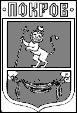 ПОСТАНОВЛЕНИЕГлавы Администрации города ПокровПетушинского района Владимирской области12.07.2022												№ 370О выделении специальных мест для размещения предвыборных печатных агитационных материалов по выборам Губернатора Владимирской области	В соответствии с Федеральным законом от 12.06.2002 № 67-ФЗ «Об основных гарантиях избирательных прав и права на участие в референдуме граждан Российской Федерации», Законом Владимирской области от 13.02.2003 № 10-ОЗ «Избирательный кодекс Владимирской области», П О С Т А Н О В Л Я Ю:	1. Выделить специальные места для размещения предвыборных печатных агитационных материалов по выборам Губернатора Владимирской области в единый день голосования 11 сентября 2022 года:- доски объявлений на всех автобусных остановках в черте города, территории городского рынка;- информационные городские доски на улицах Ленина, Герасимова;- пос. Введенский – доска объявлений;- стенды «ИНФОРМСИТИ» в секторе бесплатных объявлений (по согласованию с ООО «Созвездие»), расположенные:1) Больничный пр. д. 16 (ресторан «Гурман»);2) угол улиц Советской, Больничный проезд;3) пересечение улиц Ленина, К.Либкнехта (сквер);4) улица Герасимова;5) Школьный проезд д. 5;6) улица Ленина (автобусная остановка «Полиция»);7) улица Ленина д. 45 (автобусная остановка «Пятёрочка»).2. Запретить вывешивать (расклеивать, размещать) предвыборные печатные агитационные материалы на памятниках, обелисках, зданиях, сооружениях и в помещениях, имеющих историческую, культурную или архитектурную ценность, а также в зданиях, в которых размещены избирательные комиссии, помещения для голосования, и на расстоянии 50 метров от входа в них.	3. Настоящее постановление вступает в силу со дня подписания, подлежит опубликованию в городской общественно-политической газете «Покров смотрит в будущее» и размещению на официальном сайте Администрации города Покров.Глава Администрации								О.В. КотровЗавизировано:							Согласовано:Начальник юридического отдела			Т.А. ВеденееваНазвание файла:	1207_Места_агитацииИсп. А.А. Лежнина – начальник орготдела МКУ «ЦМУ»,				 тел.: 6-28-31(Ф.И.О.,  должность, телефон)Разослать:В дело – 2 экз.В Петушинскую ТИК – 1 экз.		3. В отдел по оргработе МКУ «ЦМУ» – 1 экз.		4. В участковые избирательные комиссии – по 1 экз.Начальник орготдела МКУ «ЦМУ»			А.А. ЛежнинаЗаместитель главы Администрации Л.В. Сулоева